ПРОГРАММАокружного этапа  конкурса  чтецов для обучающихся с ОВЗв рамках V всероссийского инклюзивного конкурса чтецов «Юный Речевик»Место проведения:  г. Сухой Лог, ул. Юбилейная, 2, ДК «Кристалл»Дата: 25 октября 2019 год Время: с 11.00 -14.30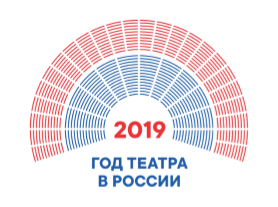 ВремяСодержаниеСодержаниеСодержаниеМесто Место 10.00-11.00РегистрацияРегистрацияРегистрацияФойе Фойе 11.00—13.00Конкурсная программаКонкурсная программаКонкурсная программаБольшой залБольшой зал13.00-13.10Развлекательная программаРазвлекательная программаРазвлекательная программаБольшой залБольшой зал13.10-13.20Литературное  кафе « В гостях у сказки»Литературное  кафе « В гостях у сказки»Литературное  кафе « В гостях у сказки»Холл первого этажаХолл первого этажа13.20—14.00Игровая программа для участников Подведение итогов, работа жюриКабинет № 5Кабинет № 513.20—14.00Игровая программа для участников Фотозона с героями театрализованного представленияХолл  первого этажаХолл  первого этажа13.20—14.00Игровая программа для участников Площадка «Игра 4D»Фойе первого этажа Фойе первого этажа 13.20—14.00Игровая программа для участников Площадка «КнигаБум» (Читаем Пушкина-снимаем буктрейлер)Паркетный залПаркетный зал13.20—14.00Игровая программа для участников Открытая конкурсная площадка «Конкурс в конкурсе»Паркетный залПаркетный зал13.20—14.00Игровая программа для участников Мастер-класс «Идеальная дикция» от  педагогов по речи и актерскому мастерству Центра «Речевик», ЕкатеринбургПаркетный залПаркетный зал14.00—14.20Торжественная церемониянагражденияТоржественная церемониянагражденияТоржественная церемониянагражденияБольшой залБольшой зал14.20 – 14.30ФотосессияОтъезд гостей и участников конкурсаФотосессияОтъезд гостей и участников конкурсаФотосессияОтъезд гостей и участников конкурсаГлавная сценаГлавная сцена